Quinsigamond Community College – MECTA Academy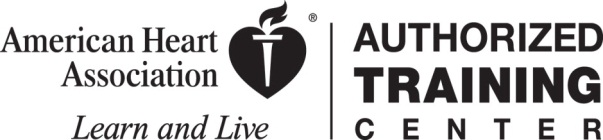 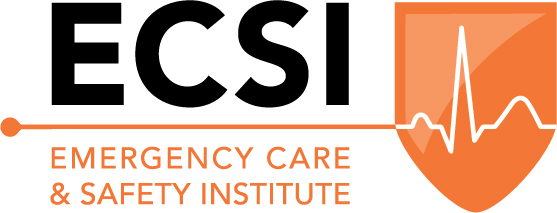        Linda J. Gosselin M.S., REMT IC, Ed. • Ninety Nine South Main Street, Millbury MA. 01527														=Name 						        Year Certified as Instructor Home AddressCity/Town					         Zip Code   Bus. Address Occupation Home Phone Work PhoneCell E-Mail  		  			        Repeat E-Mail  		  EMT #AHA INS #    __________________________Level of Certification: Check all That ApplyHeartsaver Instructor	         BLS Instructor 	     Training Center Faculty 	    Regional FacultySignature: ________________________________________ Date: ________________________Faculty Notes: